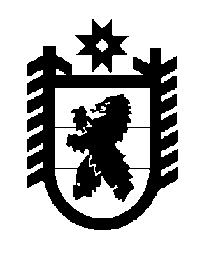 Российская Федерация Республика Карелия    ПРАВИТЕЛЬСТВО РЕСПУБЛИКИ КАРЕЛИЯРАСПОРЯЖЕНИЕот  3 августа 2017 года № 438р-Пг. Петрозаводск Внести в перечень имущества, передаваемого из муниципальной собственности муниципального образования «Летнереченское сельское поселение» в государственную собственность Республики Карелия, утвержденный распоряжением Правительства Республики Карелия 
от 22 декабря 2015 года № 808р-П (Собрание законодательства 
Республики Карелия, 2015, № 12, ст. 2501), изменение, признав 
пункты 1 – 13 утратившими силу. Временно исполняющий обязанности
 Главы Республики Карелия                                                   А.О. Парфенчиков